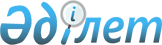 О признании утратившими силу некоторых постановлений акимата Карабалыкского районаПостановление акимата Карабалыкского района Костанайской области от 18 марта 2016 года № 40      В соответствии с подпунктом 4) пункта 2 статьи 40 Закона Республики Казахстан от 24 марта 1998 года "О нормативных правовых актах" акимат Карабалыкского района ПОСТАНОВЛЯЕТ:

      1. Признать утратившим силу постановления акимата Карабалыкского района согласно приложению.

      2. Настоящее постановление вводится в действие со дня его подписания.

 Перечень утративших силу некоторых постановлений акимата Карабалыкского района      1. Постановление акимата района от 21 июля 2010 года № 254 "Об определении оптимальных сроков начала и завершения посевных работ по видам продукции растениеводства, подлежащим обязательному страхованию в растениеводстве" (зарегистрировано Управлением юстиции Карабалыкского района Костанайской области за номером 9-12-144, опубликовано 5 августа 2010 года в газете "Айна").

      2. Постановление акимата района от 3 июня 2011 года № 145 "О внесении изменений в постановление акимата района от 21 июля 2010 года № 254 "Об определении оптимальных сроков начала и завершения посевных работ по видам продукции растениеводства, подлежащим обязательному страхованию в растениеводстве" (зарегистрировано Управлением юстиции Карабалыкского района Костанайской области за номером 9-12-160).


					© 2012. РГП на ПХВ «Институт законодательства и правовой информации Республики Казахстан» Министерства юстиции Республики Казахстан
				
      Аким района

К. Габдулин
Приложение
к постановлению акимата
от 18 марта 2016 года № 41